Zpravodaj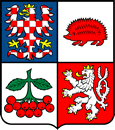 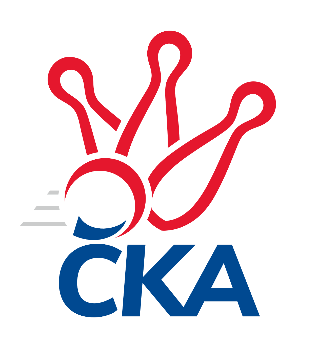 kuželkářského svazu Kraje VysočinaKrajská soutěž Vysočiny 2023/2024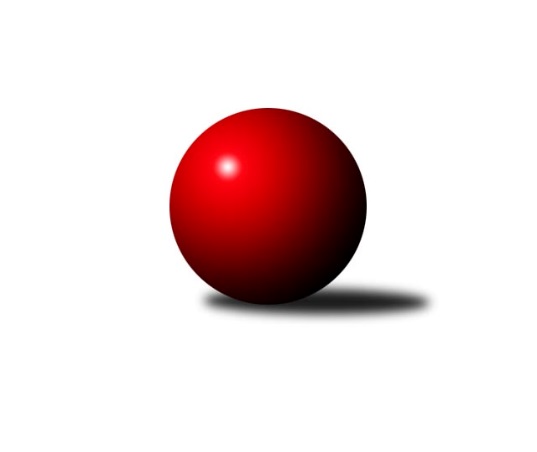 Č.6Ročník 2023/2024	29.10.2023Nejlepšího výkonu v tomto kole: 1726 dosáhlo družstvo: TJ Třebíč DVýsledky 6. kolaSouhrnný přehled výsledků:TJ Slovan Kamenice nad Lipou D	- TJ Slovan Kamenice nad Lipou E	6:0	1664:1555	7.0:1.0	27.10.KK Slavoj Žirovnice B	- TJ Třebíč D	0:6	1664:1726	2.0:6.0	27.10.TJ Nové Město na Moravě C	- Sokol Častrov 		dohrávka		22.11.TJ Spartak Pelhřimov G	- TJ Start Jihlava B		dohrávka		23.11.Tabulka družstev:	1.	TJ Slovan Kamenice nad Lipou D	5	4	0	1	22.5 : 7.5	25.5 : 14.5	1679	8	2.	KK Slavoj Žirovnice B	5	4	0	1	20.0 : 10.0	24.0 : 16.0	1747	8	3.	Sokol Častrov	5	3	1	1	21.0 : 9.0	27.0 : 13.0	1663	7	4.	TJ Třebíč D	5	3	0	2	17.0 : 13.0	21.0 : 19.0	1668	6	5.	TJ Nové Město na Moravě C	4	2	0	2	10.5 : 13.5	17.5 : 14.5	1598	4	6.	KK SCI Jihlava	5	2	0	3	16.0 : 14.0	24.0 : 16.0	1604	4	7.	TJ Spartak Pelhřimov G	4	1	1	2	9.0 : 15.0	15.0 : 17.0	1629	3	8.	TJ Slovan Kamenice nad Lipou E	6	1	1	4	8.0 : 28.0	11.0 : 37.0	1489	3	9.	TJ Start Jihlava B	5	0	1	4	8.0 : 22.0	11.0 : 29.0	1600	1Podrobné výsledky kola:	TJ Slovan Kamenice nad Lipou D	1664	6:0	1555	TJ Slovan Kamenice nad Lipou E	Pavel Vodička	 	 173 	 182 		355 	2:0	 330 		168 	 162		Jiří Buzek	Jaroslav Šindelář	 	 215 	 220 		435 	2:0	 418 		211 	 207		Václav Rychtařík st.	Petra Schoberová	 	 239 	 210 		449 	1:1	 440 		229 	 211		Jan Švarc	Dominik Schober	 	 211 	 214 		425 	2:0	 367 		189 	 178		David Fárarozhodčí:  Vedoucí družstevNejlepší výkon utkání: 449 - Petra Schoberová	KK Slavoj Žirovnice B	1664	0:6	1726	TJ Třebíč D	Daniel Bašta	 	 221 	 220 		441 	1:1	 443 		224 	 219		Petr Dobeš st.	David Jelínek	 	 201 	 191 		392 	0:2	 416 		212 	 204		Zdeněk Toman	Jan Bureš	 	 212 	 208 		420 	0:2	 440 		220 	 220		Petr Picmaus	Vilém Ryšavý	 	 218 	 193 		411 	1:1	 427 		217 	 210		Jiří Pavlasrozhodčí: Libor KočovskýNejlepší výkon utkání: 443 - Petr Dobeš st.Pořadí jednotlivců:	jméno hráče	družstvo	celkem	plné	dorážka	chyby	poměr kuž.	Maximum	1.	Zdeněk Januška 	KK Slavoj Žirovnice B	452.00	298.5	153.5	7.5	2/2	(453)	2.	David Jelínek 	KK Slavoj Žirovnice B	449.17	298.8	150.3	3.7	2/2	(475)	3.	Petra Schoberová 	TJ Slovan Kamenice nad Lipou D	446.00	305.2	140.8	4.5	3/3	(472)	4.	Lukáš Melichar 	TJ Spartak Pelhřimov G	443.17	295.7	147.5	3.0	3/3	(449)	5.	Miroslav Němec 	Sokol Častrov 	440.63	310.3	130.4	7.5	4/4	(489)	6.	Pavel Šindelář 	TJ Slovan Kamenice nad Lipou D	436.00	303.0	133.0	6.0	2/3	(440)	7.	Karel Hlisnikovský 	TJ Nové Město na Moravě C	434.25	292.0	142.3	4.5	2/3	(447)	8.	Petr Dobeš  st.	TJ Třebíč D	434.17	295.8	138.3	3.8	3/4	(479)	9.	Daniel Bašta 	KK Slavoj Žirovnice B	431.75	300.6	131.1	7.0	2/2	(443)	10.	Dominik Schober 	TJ Slovan Kamenice nad Lipou D	428.22	294.7	133.6	6.9	3/3	(439)	11.	Petr Němec 	Sokol Častrov 	422.00	287.8	134.3	5.8	4/4	(431)	12.	Svatopluk Birnbaum 	KK SCI Jihlava 	421.00	291.7	129.3	5.0	3/3	(460)	13.	Vilém Ryšavý 	KK Slavoj Žirovnice B	418.38	303.4	115.0	7.1	2/2	(482)	14.	František Kuběna 	TJ Nové Město na Moravě C	416.50	290.5	126.0	8.5	2/3	(451)	15.	Martin Marek 	Sokol Častrov 	414.33	290.5	123.8	6.7	3/4	(433)	16.	Jiří Pavlas 	TJ Třebíč D	412.33	292.3	120.0	12.3	3/4	(427)	17.	Michal Votruba 	Sokol Častrov 	410.00	278.0	132.0	6.0	3/4	(422)	18.	Jiří Chalupa 	KK SCI Jihlava 	409.50	288.7	120.8	7.0	3/3	(425)	19.	Lucie Melicharová 	TJ Spartak Pelhřimov G	408.75	277.3	131.5	10.3	2/3	(431)	20.	Miroslav Matějka 	KK SCI Jihlava 	408.00	289.7	118.3	11.7	3/3	(430)	21.	Aleš Hrstka 	TJ Nové Město na Moravě C	407.33	288.0	119.3	7.3	3/3	(431)	22.	Aleš Schober 	TJ Slovan Kamenice nad Lipou D	406.25	287.0	119.3	9.8	2/3	(434)	23.	Zdeněk Toman 	TJ Třebíč D	406.25	291.3	115.0	11.0	4/4	(416)	24.	Jaroslav Šindelář 	TJ Slovan Kamenice nad Lipou D	406.00	291.0	115.0	13.0	2/3	(435)	25.	Tomáš Vestfál 	TJ Start Jihlava B	395.00	278.3	116.8	8.8	4/4	(423)	26.	Václav Paulík 	TJ Slovan Kamenice nad Lipou D	390.50	271.0	119.5	9.5	2/3	(396)	27.	Radek David 	TJ Spartak Pelhřimov G	390.50	288.5	102.0	13.0	2/3	(411)	28.	Anna Doležalová 	KK SCI Jihlava 	389.00	273.0	116.0	10.3	2/3	(406)	29.	Václav Rychtařík  st.	TJ Slovan Kamenice nad Lipou E	381.17	286.0	95.2	14.8	3/4	(418)	30.	Josef Vančík 	TJ Slovan Kamenice nad Lipou E	377.83	275.0	102.8	10.7	3/4	(410)	31.	Marta Tkáčová 	TJ Start Jihlava B	377.67	279.0	98.7	14.0	3/4	(412)	32.	Robert Lacina 	TJ Start Jihlava B	376.33	277.0	99.3	14.8	3/4	(408)	33.	Jiří Poduška 	TJ Spartak Pelhřimov G	375.33	274.3	101.0	14.7	3/3	(393)	34.	David Fára 	TJ Slovan Kamenice nad Lipou E	372.63	268.6	104.0	13.3	4/4	(414)	35.	Vladimír Dočekal 	KK SCI Jihlava 	366.50	273.5	93.0	14.5	2/3	(390)	36.	Libuše Kuběnová 	TJ Nové Město na Moravě C	363.50	264.5	99.0	13.5	2/3	(376)		Petr Picmaus 	TJ Třebíč D	453.50	318.5	135.0	6.0	2/4	(467)		Jan Hruška 	TJ Spartak Pelhřimov G	445.00	303.0	142.0	3.0	1/3	(445)		Jiří Poláček 	TJ Start Jihlava B	441.50	299.5	142.0	6.0	2/4	(451)		Marie Dobešová 	TJ Třebíč D	439.00	313.5	125.5	10.0	2/4	(473)		Jan Bureš 	KK Slavoj Žirovnice B	436.00	299.5	136.5	6.0	1/2	(450)		Katka Moravcová 	TJ Nové Město na Moravě C	434.00	302.5	131.5	5.5	1/3	(436)		Jan Švarc 	TJ Slovan Kamenice nad Lipou E	432.67	308.7	124.0	6.3	1/4	(440)		Jaroslav Dobeš 	TJ Třebíč D	429.00	293.5	135.5	8.0	2/4	(431)		Jiří Lukšanderl 	TJ Start Jihlava B	419.00	291.5	127.5	8.5	2/4	(432)		Nikola Partlová 	TJ Start Jihlava B	410.00	283.3	126.8	7.8	2/4	(449)		Tereza Cimplová 	TJ Slovan Kamenice nad Lipou E	403.00	282.0	121.0	5.0	1/4	(403)		Zdeňka Nováková 	Sokol Častrov 	401.00	284.0	117.0	12.0	1/4	(401)		Rozálie Pevná 	TJ Třebíč D	397.00	295.0	102.0	10.0	1/4	(397)		Michaela Šťastná 	TJ Start Jihlava B	390.00	264.0	126.0	8.0	1/4	(403)		Martin Janík 	TJ Třebíč D	387.00	271.0	116.0	9.0	1/4	(387)		Jiří Čamra 	TJ Spartak Pelhřimov G	387.00	308.0	79.0	17.0	1/3	(387)		Robert Birnbaum 	KK SCI Jihlava 	385.33	272.0	113.3	12.3	1/3	(406)		Pavel Vaníček 	TJ Slovan Kamenice nad Lipou E	381.00	273.5	107.5	11.5	2/4	(399)		Adam Straka 	TJ Třebíč D	373.00	259.0	114.0	9.0	1/4	(373)		Petra Svobodová 	TJ Nové Město na Moravě C	366.00	269.5	96.5	10.0	1/3	(382)		Jiří Houška 	Sokol Častrov 	360.00	238.0	122.0	7.0	1/4	(360)		Pavel Vodička 	TJ Slovan Kamenice nad Lipou D	355.00	266.0	89.0	19.0	1/3	(355)		Jiří Buzek 	TJ Slovan Kamenice nad Lipou E	348.00	261.5	86.5	16.0	2/4	(366)		Jiří Kraus 	TJ Nové Město na Moravě C	342.00	241.0	101.0	15.0	1/3	(342)Sportovně technické informace:Starty náhradníků:registrační číslo	jméno a příjmení 	datum startu 	družstvo	číslo startu
Hráči dopsaní na soupisku:registrační číslo	jméno a příjmení 	datum startu 	družstvo	Program dalšího kola:7. kolo1.11.2023	st	18:00	TJ Start Jihlava B- TJ Slovan Kamenice nad Lipou D	1.11.2023	st	19:30	KK SCI Jihlava - KK Slavoj Žirovnice B	2.11.2023	čt	19:00	TJ Třebíč D- TJ Nové Město na Moravě C				TJ Slovan Kamenice nad Lipou E- -- volný los --	Nejlepší šestka kola - absolutněNejlepší šestka kola - absolutněNejlepší šestka kola - absolutněNejlepší šestka kola - absolutněNejlepší šestka kola - dle průměru kuželenNejlepší šestka kola - dle průměru kuželenNejlepší šestka kola - dle průměru kuželenNejlepší šestka kola - dle průměru kuželenNejlepší šestka kola - dle průměru kuželenPočetJménoNázev týmuVýkonPočetJménoNázev týmuPrůměr (%)Výkon3xPetra SchoberováKamenice D4492xPetra SchoberováKamenice D109.144493xPetr Dobeš st.Třebíč D4431xJan ŠvarcKamenice E106.964402xDaniel BaštaŽirovnice B4411xJaroslav ŠindelářKamenice D105.744351xJan ŠvarcKamenice E4403xMartin MarekČastrov 105.44152xPetr PicmausTřebíč D4401xJaroslav KolářČastrov 104.894131xJaroslav ŠindelářKamenice D4353xKarel HlisnikovskýNové Město C104.63412